 CLAY THERAPY & CONVERSATIONS COMMUNITY      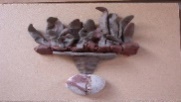 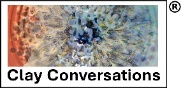 REGISTRATION LEVELS, VERSION 2 (Updated 1st October 2022-)UPDATING LISTED PRESENCE ON THE CLAY THERAPY COMMUNITY WEBSITE  2022 – 2024NAME:______________________________________________________DATE:____________________________ENHANCED LISTING - PROFESSIONAL PROFILE. Fee £40 bi-annually, to cover: Please supply information covering the 2 bullet points belowProfessionally related qualifications & other professional membershipsFollowed with approximately 200 words describing who you work with and your methods including your particular interest in clay.PLEASE SUBMIT THIS FORM WITH THE BI-ANNUAL FEE OF £40 (fee for all levels of registration apart from Associate Member where the fee is £20) AND A PORTRAIT PHOTOGRAPH OF YOUSTANDARD LISTING - The information you supply below will appear on the website. No fee requestedNAME:______________________________________________________DATE:______________________________Please indicate level of Clay Therapy qualification as below:CTCC-ACT-SV 		Advanced Clay Therapist & SupervisorCTCC-CT-AP		Clay Therapist Advanced Practitioner CTCC-CT		Clay TherapistCTCC-CCons		Clay Conversationist ---------------------------------------------------------------------------------------Please provide the following information which will be listed on the Community Members’ section:COUNTRY & COUNTY you wish to be listed under:PHONE:EMAIL ADDRESS:WEBSITE ADDRESS:Plus a summary sentence saying who you work with.________________________________________________________________General Information:This updating process will be a bi-annual event in September. The next main updating time will be September 2024, though members may at any time notify us of required changes. There has always been a reluctance to request a fee for Community Membership and Enhanced Listing but regrettably external IT services make this necessary. The bi-annual fee is £40. BAC s payments of £40 may be sent to –Lloyds Bank, Sort code 77 72 19, Account number 23542460. Please add your name in the reference section when making the BAC payment.Alternatively, a cheque may be sent payable to D L Souter-Anderson, address35 Cootes Lane, Fen Drayton, Cambridgeshire. CB24 4SL.Thank you, we very much appreciate your interest in taking the work of Clay Therapy forward.  PLEASE SEND THIS LISTING PROFORMA TO - Dawn Warwick – Professional Listing Coordinatoralternativetherapies@gmail.com & cc to lynne.souter-anderson@sky.com